FORM 1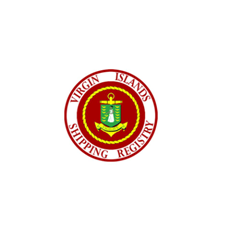 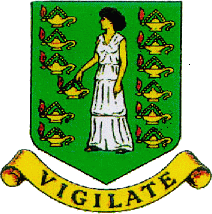 CONTINUOUS SYNOPSIS RECORD (CSR)DOCUMENT NUMBER _______FOR THE SHIP WITH IMO NUMBER: IMO ______________This certificate is issued by or on behalf of the British Virgin Islands under the responsibility of the United Kingdom as flag-state under the Convention.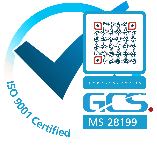 (Dates are to be given in the Format: YYYY/MM/DD)(Dates are to be given in the Format: YYYY/MM/DD)INFORMATIONINFORMATIONThis document applies from (date):Flag State:Date of registration with the state indicated in 2:Name of Ship:Port of registration:Name of current registered owner(s):	Registered Address(es):Registered owner identification number:If applicable, name of current registered bareboat charterer(s):	Registered Address(es):Name of Company (International Safety Management):	Registered Address(es):	Address(es) of its safety management activities:Company identification number:Name of all classification societies with which the ship is classed:Administration/Government/Recognized Organization which issued Document of Compliance:	Body which carried out audit (if different):Administration/Government/Recognized Organization which issued Safety Management Certificate:	Body which carried out audit (if different):Administration/Government/Recognized Organization which issued International Ship Security Certificate:	Body which carried out audit (if different):Date on which ship ceased to be registered with the state indicated in 2Remarks (Insert relevant information as appropriate)THIS IS TO CERTIFY that this record is correct in all respectsTHIS IS TO CERTIFY that this record is correct in all respectsIssued by the Administration of:The Government of the British Virgin IslandsPlace and date of issue:Signature of authorized person:Name of authorized person:This document was received by the ship and attached to the ship’s CSR file on the following date:This document was received by the ship and attached to the ship’s CSR file on the following date:(Fill in):Signature: